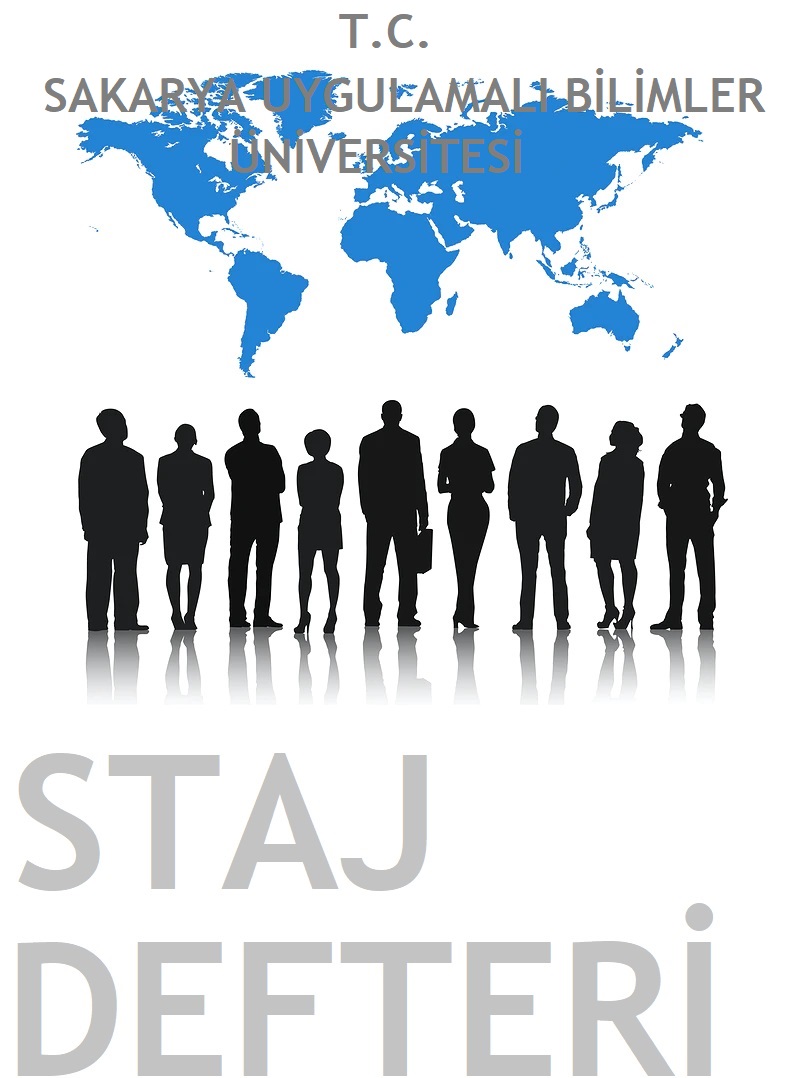                               STAJ HAREKET ŞEMASI*Arifiye Meslek Yüksek Okuluna aittir.STAJDA TAKİP EDİLECEK YÖNTEM 1-  Öğrenci staj evrakı almak için Bölüm Sekreterliğine müracaat eder.2-   Bu evrakı (İşletmeye) kuruma onaylatıp Program Başkanına teslim eder. Program Başkanı da staj      Defterinin kuruma yazılan ilgili bölümünü doldurur. Bölüm Sekreterliği evrak çıkış numarasını       Kaydettikten sonra defteri öğrenciye teslim eder. Böylece staja başlamaya hazır hale gelir.      Öğrenci Staja Başladığında;3- Staj programı ve staj yönergesi doğrultusunda defterin özgeçmiş formunu, staj raporunu, staj eğitim takvimi ve staj eğitim      dosyasını (kontrol sonucunu bölüm yetkilisinin imza ve kaşesinin imza ve kaşesiyle birlikte) doldurur. Defter yetersiz      kaldığında ek dosya tanzim edilebilir.4- İşveren kurum genel değerlendirme formunu onayladıktan sonra staj işveren raporunu düzenler ve kapalı zarf içinde      öğrenciye teslim eder. 5- Staj defteri ve staj işveren raporunu öğrenci, staj değerlendirme gününde program başkanına getirir. Staj komisyonu      Belirlenen günde öğrenciyi sınava tabi tutar. Defterin ilgili bölümünün kabulünü onaylandıktan sonar çekip alarak bölüm      bölüm sekreterliğe zimmetle teslim eder. Defter program başkanında saklanmak üzere kalır. 6- Bölüm sekreterliği ilgili evrakı öğrencinin şahsi dosyasına konmak üzere öğrenci işlerine zimmetle teslim eder.T.C. SAKARYA UYGULAMALI BİLİMLER ÜNİVERSİTESİ ARİFİYE MESLEK YÜKSEKOKULU ÖĞRENCİNİN ÖZGEÇMİŞ FORMU Adı Soyadı				: Öğrenci No				: Doğum Yeri ve Tarihi		: Öğr. Kaldığı Yerin İkametgah Adr.	:        Öğr. Kaldığı Yerin Tel.                    : Öğrenci GSM Telefonu                    : Öğrencinin E- Mail Adresi               : ÖĞRENCİNİN GEÇMİŞİ MEZUN OLDUĞU LİSE		: MEZUN OLDUĞU BRANŞ		: MEZUNİYET TARİHİ		: Daha Önce Staj Yapmış Veya Bir İşyerinde Çalışma İse Adresi ve Çalışma Tarihleri İlgi Alanları ve Hobileri		: Bildiği Bilgisayar Programları		: Okul Bitiminde Ne Yapmayı Düşündüğü : Aile Hakkında BilgilerAile İkametgah Adresi		: Baba Adı Soyadı ve Mesleği	: Anne Adı Soyadı ve Mesleği	: Aile Telefon No		: 											Öğrencinin 										    Adı Soyadı ve İmzası Not : Verilen Bilgilerden Öğrenci Sorumludur.1T.C.                                            SAKARYA UYGULAMALI BİLİMLER ÜNİVERSİTESİ MESLEK YÜKEKOKULLARI ÖRGÜN ÖĞRETİM STAJ YÖNERGESİ AMAÇMadde 1 – Bu yönergenin amacı, Sakarya Uygulamalı Bilimler Üniversitesi Meslek Yüksekokulları önlisans öğrencilerinin, okulda edindikleri teorik bilgilerini pekiştirmek, laboratuvar çalışmalarında edindikleri beceri ve deneyimlerini geliştirmek, işyeri organizasyonlarını, iş ve üretim süreçlerini ve yeni teknolojileri tanımalarını sağlamak üzere eğitim-öğretimin zorunlu bir parçası olan işyeri staj çalışmaları ile ilgili usul ve esasları belirlemektir.KAPSAMMadde 2 – Bu yönerge, Sakarya Uygulamalı Bilimler Üniversitesi Meslek yüksekokulları öğrencilerinin staj çalışmalarını düzenler, yurt içi ve yurt dışındaki işyerlerinde  yapacakları stajlarla ilgili faaliyet ve esasları kapsar.DAYANAKMadde 3 – Bu yönerge, 2547 sayılı Yükseköğretim Kanunu, 5510 sayılı kanunun 5/b, 87/e maddeleri, 13.11.2009 tarih ve 27405 sayılı Resmi Gazetede yayımlanan Bakanlar Kurulu kararı, Sosyal Sigorta işlemleri yönetmeliği 11/6. Maddesi ve Sakarya Üniversitesi Öğretim ve Sınav Yönetmeliği hükümlerine göre hazırlanmıştır.TANIMLARMadde 4 – Bu yönergede geçen;  a) Üniversite: Sakarya Uygulamalı Bilimler Üniversitesini,   b) Yüksekokul : Meslek Yüksekokullarını,    c) Stajyer : Staj yapan öğrenciyi,    d) Bölüm : İlgili bölümleri,   e) Staj Komisyonu : İlgili bölümlerde staj işlemlerini yürüten komisyonu,  f) Staj yeri/iş yeri : Öğrencinin staj yaptığı yurt içi veya yurt dışı kurum / kuruluşu ifade eder.GENEL İLKELERSTAJ KOMİSYONLARIMadde 5 – Her bölümde Bölüm başkanlığınca, staj yerlerinin belirlenmesi, staj esaslarına ilişkin işlemlerin yürütülmesi, staj defterlerinin incelenmesi ve staj değerlendirme sınavlarının yapılması için biri başkan diğer ikisi de üye olmak üzere üç öğretim elemanından oluşan Staj Komisyonu kurulur. Bölüm Staj Komisyonları gerektiğinde değerlendirme süresi içinde yazılı/sözlü sınav düzenleyebilirler, staj çalışmalarını yerinde denetleyebilirler. Ayrıca Staj Komisyonları, stajları inceleme ve değerlendirme yetkilerini gerektiğinde bölüm başkanlığının koordinasyonu ile bölümün diğer öğretim elemanlarından destek alarak kullanabilir.STAJ SÜRESİ VE AŞAMALARIMadde 6 – Sakarya Uygulamalı Bilimler Üniversitesi Meslek Yüksekokul öğrencileri, öğrenimleri süresince en az 30 (otuz) iş günü staj yapmak zorundadırlar. Öğrenci stajını bir yada 2 (iki) farklı işletmede yapabilir.Madde 7 – Zorunlu işyeri stajı 2. Yarıyılın sonundan itibaren başlar. Öğrenciler 2. yarıyıldan sonra (birinci sınıfın sonunda) bir defada onbeş (15) yada otuz (30) iş günü staj yapabilir. Ayrı yapılan stajlar için ayrı başvuru ve defter doldurmak gerekmektedir. Kalan staj süresi olursa 4. yarıyıl sonunda tamamlanabilir. İsteyen bölümler kendi öğrencilerine Bölüm Kurulu kararı ile bölüm içinde staj yaptırabilirler. Bölüm içi stajın içeriği ve uygulamasını her bölüm kendisi belirler. Öğrenciler bölüm içinde tüm yarıyıllarda staj yapabilirler.STAJ ZAMANIMadde 8 – Stajlar, üniversite akademik takvimdeki ders ve sınav dönemleri dışında kalan günlerde yapılır. Staj yapılan iş yerinin hafta sonları da (Cumartesi-Pazar) faaliyette olması durumunda belgelemek şartıyla öğrenci hafta sonu da staj yapılabilir. Bir staj başvurusu en az 15 iş günü için olmak zorundadır. 4 Yarıyıl sonunda stajını yapmamış öğrenci eğitim öğretim dönemi içinde hafta içi minimum 4 iş gününde (hafta sonları hariç) stajını yapabilir, 1 günü aşan ders yükü durumunda yarıyıl içinde staj yapamaz. Uzaktan eğitim öğrencileri bölümün uygun görmesi durumunda dönem içinde de staj yapabilir.STAJ YERİMadde 9 – Öğrenciler stajlarını, alanlarına uygun yurt içi veya yurt dışı kamu/özel kurum ve kuruluşlarda yaparlar.Madde 10 – Staj yerleri, bölüm başkanlığınca uygun görülen yerler öncelikli olmak kaydıyla, öğrencilerin bizzat kendileri tarafından bulunur.Madde 11 – Stajyer öğrenciler; staj süresi boyunca işyeri tarafından belirlenecek sorumlu personel nezaretinde stajını tamamlar.2Madde 12 – Stajlara fiilen devam zorunluluğu vardır. Stajyer öğrenci, iş yerinin programına ve çalışma saatlerine göre staja devam etmek zorundadır. Devamsızlık süresi her ne olursa olsun bir işyerinde yapılan toplam stajın % 10’nu geçemez. Madde 13 – İlgili Staj Komisyonu başkanlığı öğrencinin stajına devamını ve staj çalışmalarını denetlemek üzere öğretim elemanı görevlendirebilir. Staj yerleri; coğrafi yerleşim olarak ilgili bölümün uzağında bulunması durumunda, staj denetimi başka bir üniversitenin veya kamu kuruluşunun elemanları vasıtası ile yaptırılabilir. Denetimlerde bir denetim tutanağı düzenlenir. Denetim tutanağı, öğrencinin okuduğu bölümün Staj Komisyonu’na gönderilir.Ayrıca; öğrencilerin stajlarına devam durumları telefonla veya elektronik yazışmalar ile de sorgulanabilir.Madde 14 – Öğrenci staj yaptığı sürece, işyerinin yasal, idari, çalışma, disiplin ve iş güvenliği kuralları ile Sakarya Uygulamalı Bilimler Üniversitesi ve Yükseköğretim Kurumları Öğrenci Disiplin Yönetmeliği hükümlerine uymak zorundadır.Madde 15 – Stajyer öğrenci; staj konusu ile ilgili, işyerindeki yetkililer tarafından verilecek çalışmaları yapmak zorundadır.Madde 16 –Staj süresince ücret ödenip ödenmemesi veya ödenecek ücretlerin miktarı stajyer öğrenci ile kurum ve kuruluşlar arasındaki anlaşmaya bağlıdır.ÜÇÜNCÜ BÖLÜMSTAJ UYGULAMA ESASLARISTAJ ÖNCESİNDEMadde 17 – Meslek Yüksekokulu öğrencileri bölüm başkanlığınca her yıl en az 1 kez Staj konusunda bilgilendirilir veya bilgilendirme sunumu web sayfasında yayınlanır.Madde 18 – Öğrenci, Staj Komisyonu üyelerinin herhangi birisiyle ön görüşme yaparak staj yapmaya karar verdiği yer için “Staj Başvuru Formu” nu iki nüsha olarak doldurur. İş kazaları ve Meslek Hastalıkları Sigorta Güvencesi onayı için formu Müdürlüğe onaylatarak ilgili iş yeri yetkilisinin onayını alır. İlgili işyeri tarafından onaylanmış “Staj Başvuru Forumu’nun bir nüshası ve Tablo 2’de belirtilen belgeler, staja başlama tarihinden en geç 5 iş günü öncesinden bölüm-program başkanlığına posta veya elden teslim edilir. Staj belgelerini belirtilen süre içerisinde teslim etmeyen öğrencilerin sosyal güvenlik sistemine girişleri yapılamayacağı için stajlarına başlaması söz konusu olamaz.Tablo 2. Staj yapacak öğrencilerden istenilen belgeler. 1) Staj Başvuru/kabul Formu (2 adet)  2) Öğrenci kimliğinin fotokopisi 3) Staj beyan ve taahhüt formu  4) Nüfus cüzdanının fotokopisiMadde 19 – Staj evraklarını teslim eden öğrenci, Bölüm Sekreterliği’nden alacağı “Staj Evrakını ve “Öğrenci Staj Sicil Fişini staja başlamadan önce Yüksekokul yazı işlerine onaylatmalıdır.STAJ ESNASINDAMadde 20 – Stajyer öğrenci, işletmedeki staj süresi içinde staj evrakını doldurur ve çalışma süresince ve sonunda gerekli yerleri işletme yetkililerine onaylatır. Staj defterinin her sayfasının işletmedeki staj sorumlusu veya sorumluları tarafından imzalanmış olması, ilk ve son sayfaların ise onaylı ve mühürlü olması gerekmektedir. Staj defterinin doldurulmasında aşağıdaki hususlara dikkat edilira)  Öğrenci Staj Sicil Fişi” ve staj defterinin doldurulmasında tükenmez kalem, dolmakalem vb. kullanılmalı ve yazılar okunaklı olmalıdır.b- Yurt dışında yapılan stajlara ait defterler staj yönergesinde belirtilen esaslara göre İngilizce doldurulabilir.c- “Öğrenci Staj Sicil Fişi” işyeri tarafından kapalı ve mühürlü zarfla postalanmalıdır. Stajyerler kapalı ve mühürlü zarftaki “Öğrenci Staj Sicil Fişini, staj defteriyle birlikte elden de teslim edebilirler.d- Staj defterinin ilk sayfası eksiksiz olarak doldurulmalıdır. Öğrenci bilgileri, staj dalı, işyerinin bilgileri, imzası ve kaşesi mutlaka bulunmalıdır.e- Staj defterinin 2., 3. ve 4. sayfalarındaki tablolar eksiksiz doldurulmalıdır.f- Staj defterlerinde doldurulan sayfaların üst tarafındaki başlık kısımları (yapılan iş, sayfa no, tarih) mutlaka doldurulmalıdır.g- Stajdaki çizimler teknik resim kurallarına uygun olarak çizilmelidir.h- Konu başlıkları numaralandırılmalı, birinci derece konu başlıkları tümü büyük harf, ikinci derece konu alt başlıklarında kelimelerin sadece ilk harfleri büyük ve daha alt derece konu başlıklarında sadece ilk harf büyük olmalıdır.i- Tüm şekil, grafik ve çizelgeler konu başlıklarına göre numaralandırılmalı, konu anlatımlarında bu numaralara gerekli atıflar ve açıklamalar yapılmalıdır.j- Staj defterlerinin başında staj yerinin genel tanıtımı (işyerinin adı, adresi, bağlı olduğu kuruluşlar, kısa tarihçesi, organizasyon yapısı, çalışma alanları, sektör içindeki yeri, misyonu, vizyonu, iş stratejisi vs.) yapılmalıdır.k- Bilgiler, yapılan iş sırasına göre belirli düzende verilmelidir.l- Staj defteri sayfaları yeterli olmadığı takdirde, aynı formda oluşturulacak A4 boyutlarında standart sayfalar deftere ayrı bir dosya ile eklenebilir. Ek dosyadaki tüm sayfalar da onaylı olmalıdır.m- Staj defterlerine sadece o işyeri ile ilgili teknik bilgiler (yapılan iş ile ilgili parça/sistemlerin yapısı, çalışma prensipleri, türleri, görevleri vs.) yazılmalıdır.n- İşletmeye ait staj konularını ilgilendiren ve işletme tarafından izin verilen proje, fotoğraf, broşür, standart ve kullanma kılavuzu gibi belgeler staj defterine eklenebilir.3STAJ SONRASINDAMadde 21 – Öğrenci, staj evraklarını stajı takip eden, staj sınavı öncesinde bölüm-program başkanlığına teslim etmek kaydıyla staj sınavına girebilirMadde 22 – Süresi içinde teslim edilmeyen, eksik hazırlanmış veya onaysız staj defterleri ve sicil fişleri, değerlendirmeye alınmaz.STAJIN DEĞERLENDİRİLMESİMadde 23 – Staj değerlendirmesi; Staj Komisyonu tarafından ilan edilen günlerde yapılır. Mezun durumda olanlar için staj komisyonu toplanıp değerlendirme yapabilir.Madde 24 – Stajını tamamlayan öğrencilerin staj değerlendirmeleri; ilgili bölümün Staj Komisyonu tarafından yapılan inceleme, sınav ve değerlendirmeler sonucu yapılır.Madde 25– Değerlendirme sonucunda öğrencinin yaptığı staj kabul veya reddedilir. Öğrenci geçersiz sayılan stajını aynı yerde yapabileceği gibi farklı bir yerde de yapabilir.Madde 26 – Staj sonuçları, staj değerlendirmesini izleyen 2 hafta içinde web ortamı veya bölüm duyuru panolarında ilan edilir. Bu şekilde yapılan sonuç duyuruları, öğrenciye tebliğ edilmiş sayılır.Madde 27 – Staj değerlendirme sonuçlarına itiraz, sonuçların duyurulmasından itibaren bir (1) hafta içinde yazılı olarak ilgili bölüm başkanlığına yapılmalıdır.Madde 28 – Staj sonuçlarına itirazları kabul edilen öğrencilerin; stajlarının yeniden değerlendirilmesi, Staj Komisyonu tarafından bir (1) hafta içinde yapılırMadde 29 – Staj defterleri; Bölüm Başkanlığı tarafından, stajın yapıldığı tarihten itibaren dört (4) yıl süreyle bölüm arşivinde muhafaza edilir.Madde 30 – Branşı ile ilgili herhangi bir Meslek Yüksek Okulu programından yatay geçiş /fakülteden ÖSS sınavı yada yerleştirme ile gelen öğrencilerin stajları (30) iş gününden az olmamak ve belgelendirmeleri şartıyla stajları yapılmış kabul edilir.Madde 31 – Öğrenci, staj yapabileceği niteliklere sahip bir iş yerinde fiilen çalışıyor olması ya da daha önce çalışmış olması halinde; çalışma süresinin 1 yıldan az olmadığı, SGK kayıtlarından ve ek olarak ilgili iş yerinden alınacak, çalışılan pozisyon ve yapılan işlerle ilgili yeterli bilgiyi de içeren resmi bir yazı ile çalışma yaptığını belgelendirdiği durumlarda Bölüm staj komisyonunun kararıyla staj uygulamasından muaf edilir.DÖRDÜNCÜ BÖLÜMYÜRÜTME VE YÜRÜRLÜKYÜRÜTMEMadde 32 – Bu yönerge esasları, Sakarya Uygulamalı Bilimler Üniversitesi Meslek Yüksekokulları Bölüm Başkanlıklarınca yürütülür. Meslek Yüksekokulları bu yönerge ile ilgili gerektiğinde değişiklik yapma hakkını saklı tutar.YÜRÜRLÜKMadde 33 – Bu Yönerge hükümleri yayımı tarihinden itibaren yürürlüğe girer.T.C. SAKARYA UYGULAMALI BİLİMLER ÜNİVERSİTESİ ARİFİYE MESLEK YÜKSEKOKULU Sayı   : Konu : StajYüksekokulumuz…………………………………..Programı…………………….….Nolu öğrencimiz…………………………..…………….….mesleki kabiliyet, görgü, beceri ve tecrübesini arttırmak üzere kurumunuzda staj yapacaktır. Staj yönergesi uyarınca 30 İş günü staj çalışmasının yaptırılmasını müsaadelerinize arz/rica ederim. 											Bölüm Başkanı STAJLA İLGİLİ ESASLAR: 1- Staj süresi 30 iş günü, günde 8 saat, haftada en çok 45 saattir.2- Staj yapacak öğrenci işyerininiz kurallarına uymak zorundadır.3- Bu konuda gösterilen ilgi ve yardımlarınız için teşekkür eder, staj bitiminde staj başarı formunun “GİZLİ OLARAK” kapalı zarf içinde öğrenciye teslim edilerek göndermenizi arz/rica ederim.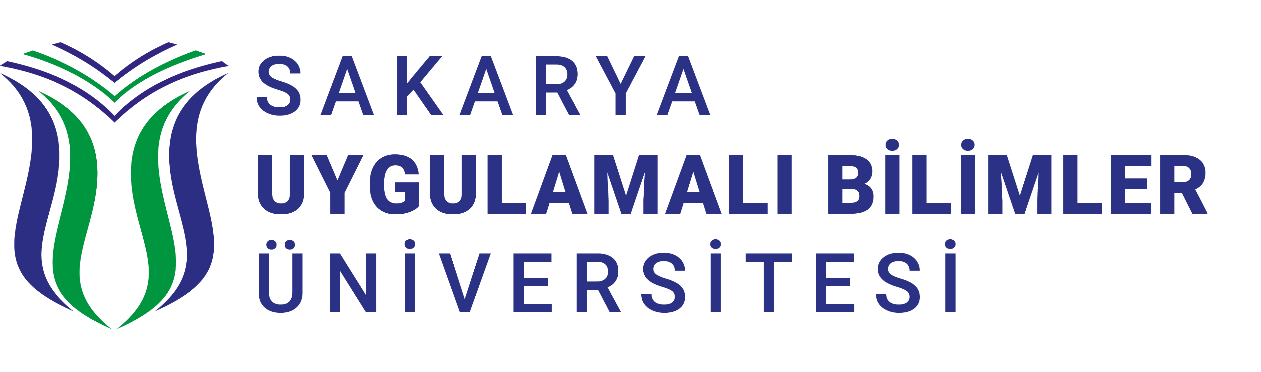 ARİFİYE MESLEK YÜKSEKOKULU MÜDÜRLÜĞÜ STAJ DEFTERİ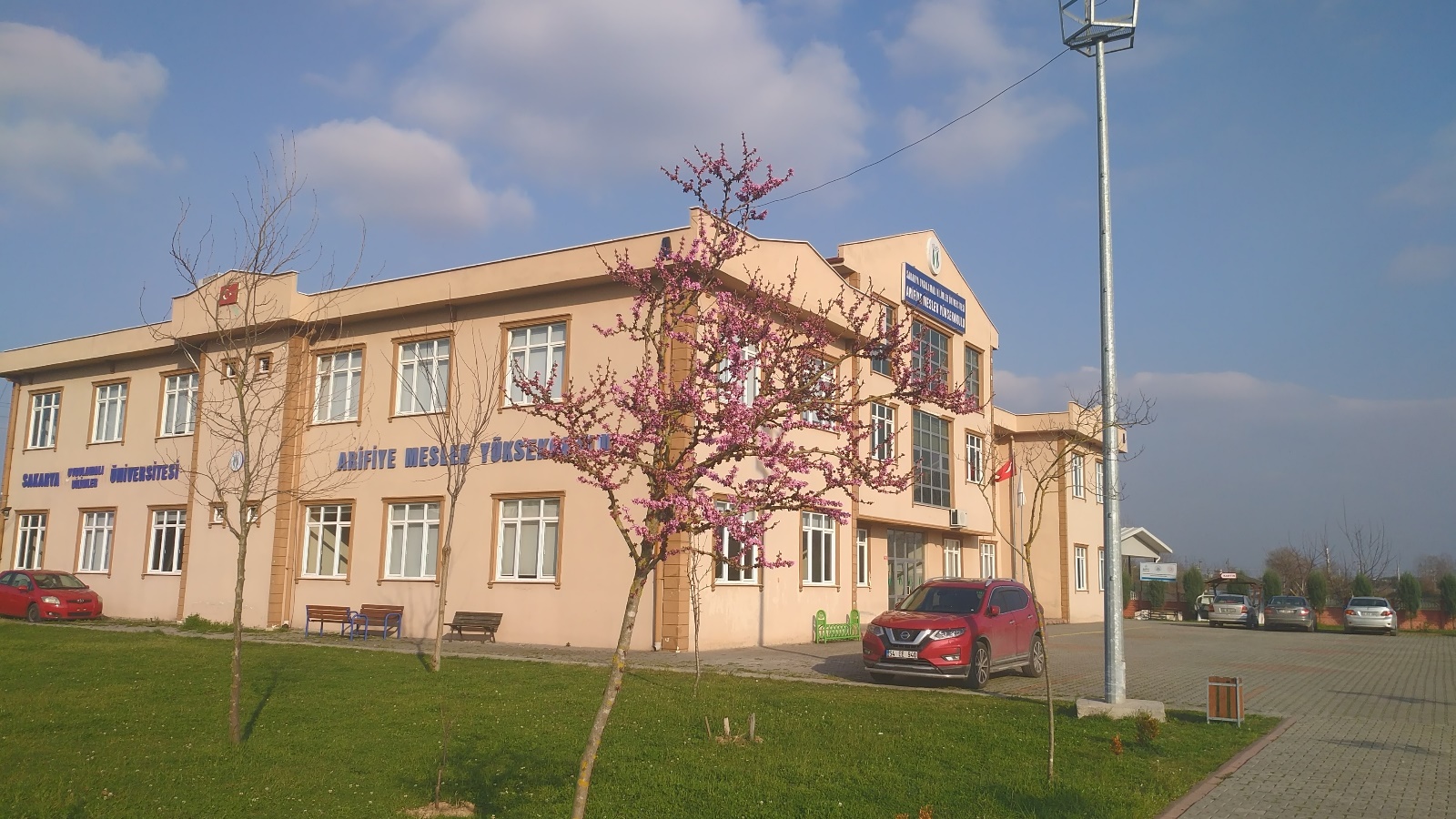 STAJ EĞİTİM DOSYASI   KISIM              :  ……………………………………                                             Sayfa No : 1STAJ EĞİTİM DOSYASI   KISIM              :  ……………………………………                                             Sayfa No : 2STAJ EĞİTİM DOSYASI   KISIM              :  ……………………………………                                             Sayfa No : 3STAJ EĞİTİM DOSYASI   KISIM              :  ……………………………………                                             Sayfa No : 4STAJ EĞİTİM DOSYASI   KISIM              :  ……………………………………                                             Sayfa No :5STAJ EĞİTİM DOSYASI   KISIM              :  ……………………………………                                             Sayfa No : 6STAJ EĞİTİM DOSYASI   KISIM              :  ……………………………………                                             Sayfa No : 7STAJ EĞİTİM DOSYASI   KISIM              :  ……………………………………                                             Sayfa No : 8STAJ EĞİTİM DOSYASI   KISIM              :  ……………………………………                                             Sayfa No :9STAJ EĞİTİM DOSYASI   KISIM              :  ……………………………………                                             Sayfa No :10STAJ EĞİTİM DOSYASI   KISIM              :  ……………………………………                                             Sayfa No : 11STAJ EĞİTİM DOSYASI   KISIM              :  ……………………………………                                             Sayfa No : 12STAJ EĞİTİM DOSYASI   KISIM              :  ……………………………………                                             Sayfa No :13STAJ EĞİTİM DOSYASI   KISIM              :  ……………………………………                                             Sayfa No : 14STAJ EĞİTİM DOSYASI   KISIM              :  ……………………………………                                             Sayfa No : 15STAJ EĞİTİM DOSYASI   KISIM              :  ……………………………………                                             Sayfa No : 16STAJ EĞİTİM DOSYASI   KISIM              :  ……………………………………                                             Sayfa No : 17STAJ EĞİTİM DOSYASI   KISIM              :  ……………………………………                                             Sayfa No : 18STAJ EĞİTİM DOSYASI   KISIM              :  ……………………………………                                             Sayfa No : 19STAJ EĞİTİM DOSYASI   KISIM              :  ……………………………………                                             Sayfa No : 20STAJ EĞİTİM DOSYASI   KISIM              :  ……………………………………                                             Sayfa No : 21STAJ EĞİTİM DOSYASI   KISIM              :  ……………………………………                                             Sayfa No : 22STAJ EĞİTİM DOSYASI   KISIM              :  ……………………………………                                             Sayfa No : 23STAJ EĞİTİM DOSYASI   KISIM              :  ……………………………………                                             Sayfa No : 24STAJ EĞİTİM DOSYASI   KISIM              :  ……………………………………                                             Sayfa No : 25STAJ EĞİTİM DOSYASI   KISIM              :  ……………………………………                                             Sayfa No : 26STAJ EĞİTİM DOSYASI   KISIM              :  ……………………………………                                             Sayfa No : 27STAJ EĞİTİM DOSYASI   KISIM              :  ……………………………………                                             Sayfa No : 28STAJ EĞİTİM DOSYASI   KISIM              :  ……………………………………                                             Sayfa No : 29STAJ EĞİTİM DOSYASI   KISIM              :  ……………………………………                                             Sayfa No : 30STAJ EĞİTİM DOSYASI   KISIM              :  ……………………………………                                             Sayfa No : ……...…STAJ EĞİTİM DOSYASI   KISIM              :  ……………………………………                                             Sayfa No : ……...…ÖĞRENCİ BAŞARI FORMU VE STAJ İŞVEREN RAPORU                                          ÖĞRENCİNİ ADI SOYADI  :                                           ÖĞRENCİNİ NUMARASI  :                                  PROGRAMI                       DEĞRELENDİRME   :              Çok iyi                 İyi                Orta               Geçerli                 Zayıf                                                    A                 B                C                 D                    E    Yukarıdakilerin Haricinde Belirteceğiniz Hususlar : …………………………………………………………………………….................    …………………………………………………………………………………………………………………………………………………………………………..    …………………………………………………………………………………………………………………………………………………………………………..                                                                                                                                                    İşyerinin                                                                                                                                                Adı Soyadı ve İmzası                                                                                                                                                   KaşeNot : Bu formu kapalı bir zarf içinde ağzı mühürlü olarak öğrenciye verilir. T.C.SAKARYA UYGULAMALI BİLİMLER ÜNİVERSİTESİ ……………………………….MESLEK YÜKSEKOKULU T.C.SAKARYA UYGULAMALI BİLİMLER ÜNİVERSİTESİ ARİFİYE MESLEK YÜKSEKOKULU ÖĞRENCİNİN Adı Soyadı           : Numarası              : Programı               : STAJ YERİNİN Adı                         : Sınıfı                      : Adresi                    : Telefon Numarası  : Yöneticisi               : STAJLA İLİGİLİ BİLGİLER Stajın başlama ve bitiş tarihleri : Staj yapılan toplam gün sayısı   : Staj yapılan departmanlar          : Staj yapılan departmanların özellikleri  : Staj yapılan işletme şekli (Aile, A.Ş., Ltd.Şti., Vb.,):Staj yapılan işletme müşteri oranları (yerli, yabancı) : Staj yapılan işletme çalışma şartları ve saatleri  : Staj yerinin üretim kapasitesi   : Aynı yerde staj yapmak istermisiniz?Neden Staj yaptığınız işletmede devamlı çalışma girişimiz oldu mu ? Olacak mı?Neden Stajın değerlendirilmesi?Karşılaştığınınız güçlükler  Yöneticilerle ilişkilerinizDiğer personelle ilişkileriniz hakkında bilgi veriniz?    Yukarıda bilgilerin doğru olduğunu ve ………………………………………………………………....   ………………………İşletmesinde toplam ………………………… gün staj yaptığımı kabul ederim.                                                                                                                          Öğrencinin                                                                                                                            Adı Soyadı                                                                                                                             İMZASI T.C.SAKARYA UYGULAMALI BİLİMLER ÜNİVERSİTESİ ……………………………….MESLEK YÜKSEKOKULU STAJ RAPORU     STAJ EĞİTİM TARİHLERİ  : …./…./20….    …./…./20….